В целях профессионального самоопределения обучающихся, продвижения в молодёжной среде ценностей труда, профессионализма и в соответствии с муниципальной программой «Развитие образования в городе Ярославле» на 2021–2023 годыПРИКАЗЫВАЮПровести в октябре-декабре 2022 года городской дистанционный конкурс «Энциклопедия профессий».Поручить организацию и проведение городского дистанционного конкурса «Энциклопедия профессий» муниципальному образовательному учреждению дополнительного образования «Межшкольный учебный центр Кировского и Ленинского районов».Утвердить положение о проведении городского дистанционного конкурса «Энциклопедия профессий» (приложение).Директору муниципального образовательного учреждения дополнительного образования «Межшкольный учебный центр Кировского и Ленинского районов» (Ромащенко И.В.):Представить на согласование заместителю директора департамента (Ильина Е.А) смету расходов на проведение городского дистанционного конкурса «Энциклопедия профессий».Произвести оплату расходов в соответствии со сметой за счёт средств, предусмотренных муниципальной программой «Развитие образования в городе Ярославле» на 2021-2023 годы.Контроль за исполнением приказа возложить на начальника отдела дополнительного образования и воспитательной работы Абрамову Е.Г.Директор департамента  				                                                           Е.А.Иванова ПриложениеУТВЕРЖДЕНО  приказом департамента образования мэрии города  Ярославля  05.09.2022 №  01-05/829Положение  о проведении городского  дистанционного конкурса «Энциклопедия профессий»1. Общее положение1.1. Городской дистанционный конкурс «Энциклопедия профессий» (далее – Конкурс) проводится в целях стимулирования самопознания и профессионального самоопределения обучающихся, продвижения в молодёжной среде  ценностей труда, профессионализма и применения собственного творческого потенциала.Задачи:содействие социальной и деловой активности молодежи;формирование семейных ценностей на основе изучения профессиональных  интересов поколений;активизация совместной деятельности детей и родителей;укрепление и развитие семейных ценностей и традиций.1.2. Учредитель и организатор КонкурсаУчредитель - департамент образования мэрии города Ярославля.Организатор - муниципальное образовательное учреждение дополнительного образования  «Межшкольный учебный центр Кировского и Ленинского районов» (далее – МОУ ДО «МУЦ Кировского и Ленинского районов»).2. Участники Конкурса2.1Участниками Конкурса являются обучающиеся муниципальных образовательных учреждений  города Ярославля (далее - образовательные учреждения).2.2 Участие в Конкурсе индивидуальное.2.3 Возрастные  категории:Первая возрастная категория: 6-7 лет (обучающиеся дошкольных образовательных учреждений);Вторая возрастная категория: 7-11 лет;Третья возрастная категория: 12-18 лет.Приветствуется  участие  родителей  и родственников обучающихся.3. Номинации Конкурса3.1 Конкурс проводится по двум номинациям: «Древо профессий моей семьи»Художественное творчество (принимают участие все возрастные категории).Презентация (принимают участие 2, 3 возрастные категории).«Профессиональная династия»Художественное творчество «Профессиональная династия» (принимают участие все  возрастные категории).Презентация (принимают участие 2, 3 возрастные категории).3.2 Требования к работам:Работы должны  полностью отражать тематику Конкурса, содержать элементы исследовательской работы.Требования к работам в подноминации «Художественное творчество»:Принимаются фотографии рисунков и поделок, выполненные в любой технике (рисунок, плакат, фотоколлаж, объёмная композиция и т.п., приветствуется использование фотографий). К работе должно быть приложено краткое описание.Требования к работам в подноминации «Презентация»:Выполняется в программе Power Point, должна включать в себя фотографии, описание поколений семьи, их профессий, причин выбора, профессиональных занятий, достижений. 3.3. Критерии оценивания работ:- глубина  исследования, разнообразие используемых источников (документов, писем, наград и т.п.);художественное исполнение работы в подноминации «Художественное творчество»;художественное оформление и техническое качество в подноминации «Презентация».4.   Сроки и порядок проведения Конкурса4.1. Сроки проведения Конкурса:Конкурс  проводится с 03.10.2022г.  по 09.12.2022г.4.2. Этапы конкурса:Конкурс состоит из трёх этапов:Первый этап(подготовительный) проводится  с 03.10.2022г. по 28.10.2022г.На этом этапе в образовательных учреждениях  участники:готовят творческие работы;заполняют согласие законного представителя/обучающегося, педагога-руководителя на обработку персональных данных (приложение2);размещают творческую работу и согласия на любом файлообменнике (files.mail.ru, disk.yandex.ru);Каждая работа должна быть подписана: в имени каждой работы (фотографии, презентации) необходимо указать номинацию, подноминацию, возрастную категорию, ОУ, ФИ участника) (например: древо изо 7-11 шк 1 Иванов Иван.jpg/ династия презен 12-18 шк 2 Петров Петр.pptx).заполняют  заявку в срок до 28 октября 2022 года (включительно)  по ссылке https://docs.google.com/forms/d/17Ui_S-oetb-1bdXgEiOoc_BSmlhBenOMZd05MhfjFvQ/editВторой этап (заочный) с 31.10.2022г.по 18.11.2022г.Организатор и жюри знакомятся с творческими работами участников и отбирают на третий этап Конкурса  лучшие работы в каждой номинации и возрастной группе.Результаты второго этапа Конкурса  публикуются на официальном сайте  МОУ ДО «МУЦ Кировского и Ленинского районов» (muklen.edu.yar.ru) в разделе «Новости» и в официальной группе  «Вконтакте» (https://vk.com/mutskirlen)  18.11.2022 года.Третий этап (дистанционный) с 21.11.2022г. по 28.11.2022 представление (видеозащита)  творческих работ.Участники, прошедшие в третий этап Конкурса,   размещают запись видеозащиты творческой работы в файлообменнике (files.mail.ru, disk.yandex.ru) и присылают ссылку на  адрес электронной почты: muts.kirlen@yandex.ru с указанием в теме письма «Энциклопедия профессий».  В письме обязательно укажите ФИО участника, ОУ, номинацию, подноминацию, возрастную категорию.Организатор и жюри знакомятся с видеозащитой творческих работ участников Конкурса и определяют победителей и призеров Конкурса.Результаты третьего этапа Конкурса  публикуются на официальном сайте МОУ ДО «МУЦ Кировского и Ленинского районов» (muklen.edu.yar.ru) в разделе «Новости»  и в официальной группе   «Вконтакте» (https://vk.com/mutskirlen)  09.12.2022 года.На заключительном этапе оформляется электронная фотовыставка лучших работ  на сайте учреждения (muklen.edu.yar.ru) и в официальной группе «Вконтакте» (https://vk.com/mutskirlen).5. Подведение итогов и награждение  участников5.1 Работы участников оценивает  жюри, состав которого формирует  организатор Конкурса.Члены жюри:на втором этапе знакомятся с творческими  работами  участников Конкурса и определяют победителей второго этапа;на третьем этапе (дистанционный) оценивают представление видеозащиты творческих работ участников;подводят итоги и определяют победителей (1 место), призёров (2 и 3 место) Конкурса.5.2 Победители и призёры определяются в каждой номинации и в каждой возрастной категории и награждаются дипломами учредителя 1, 2, 3 степени в электронном виде.5.3 Участники второго этапа награждаются диплом финалиста Конкурса.5.4 Все участники Конкурса награждаются свидетельствами участника в электронном виде.5.5 Педагогические работники награждаются  благодарственными письмами за подготовку победителей, призеров и участников Конкурса в электронном виде.5.6 Итоги Конкурса оформляются протоколом и утверждаются приказом Учредителя.Результаты второго и третьего (дистанционный) этапов Конкурса и работы победителей и призеров  публикуются на официальном сайте  МОУ ДО «МУЦ Кировского и Ленинского районов» (muklen.edu.yar.ru) в разделе «Новости» и в официальной группе «Вконтакте» (https://vk.com/mutskirlen) . Наградные материалы участников будут доступны с 16 декабря 2022 года по ссылке:  https://drive.google.com/drive/folders/1bJ60lm6wOVOO07kc5h6XzacOdFFODAj2?ths=true По вопросам проведения Конкурса обращаться по телефону:                                                          (4852) 73-82-72 - Исаковская Марина Владимировна (зав. отделом социально-гуманитарной направленности).Директору  МОУ ДО «МУЦ Кировского                                                                                                                                                                  и Ленинского районов»                                                                                                                          И.В. РомащенкоСОГЛАСИЕ ЗАКОННОГО ПРЕДСТАВИТЕЛЯ
НА ОБРАБОТКУ ПЕРСОНАЛЬНЫХ ДАННЫХ НЕСОВЕРШЕННОЛЕТНЕГОНаименование мероприятия: городской дистанционный конкурс «Энциклопедия профессий»Я,________________________________________________________________________________________(фамилия, имя, отчество родителя полностью) ______________________________________________________________________________________________(индекс, адрес) ______________________________________________________________________________________________(паспорт серия, номер) ______________________________________________________________________________________________(когда и кем выдан)являюсь законным представителем несовершеннолетнего________________________________________________________________________________________________________________________________________________(фамилия, имя, отчество учащегося полностью),проживающего по адресу____________________________________________________________________________.Место учебы учащегося в настоящее время (в соответствии с Уставом образовательной организации): ____________________________________________________________________________________________________Паспортные данные/данные свидетельства о рождении ребенка (серия, номер, дата выдачи, кем выдан): ______________________________________________________________________________________________________________________________________________________________________________________________________Класс обучения _____________________________________Дата рождения (число, месяц, год): _____________________Контактный телефон _________________________________в соответствии с требованиями статьи 9 Федерального закона от 27.07.2006 № 152-ФЗ «О персональных данных», подтверждаю свое согласие на обработку муниципальным образовательным учреждением дополнительного образования «МУЦ Кировского и Ленинского районов» (далее – Оператор) персональных данных моего ребенка: фамилии, имени, отчества, места учебы, класса, даты рождения, паспортных данных/данных свидетельства о рождении с целью формирования регламентированной отчетности, размещения части данных (фамилии, имени, отчества, даты рождения, класса, места учебы) в региональной базе данных о достижениях одаренных детей и их педагогах-наставниках, а также в свободном доступе в сети Интернет на сайте МОУ ДО «МУЦ Кировского и Ленинского районов» https://muklen.edu.yar.ru/index.html.Я разрешаю Оператору производить фото- и видеосъемку моего ребенка, безвозмездно использовать эти фото, видео и информационные материалы во внутренних и внешних коммуникациях, связанных с деятельностью Оператора, а также  безвозмездно воспроизводить его авторские работы (полностью или частично) в итоговом сборнике мероприятия, на своих сайтах и в других проектах без дополнительных согласований. Фотографии, видеоматериалы и авторские работы могут быть скопированы, представлены и сделаны достоянием общественности или адаптированы для использования любыми СМИ и любым способом, в частности в буклетах, видео, в Интернете и т.д. при условии, что произведенные фотографии и видео не нанесут вред достоинству и репутации моего ребенка.Предоставляю Оператору право осуществлять все действия (операции) с персональными данными моего ребенка, включая сбор, систематизацию, накопление, хранение, обновление, изменение, использование, обезличивание, блокирование, уничтожение. Способы обработки персональных данных: смешанная обработка с передачей по сети Интернет. Данное Согласие действует до достижения целей обработки персональных данных в МОУ ДО «МУЦ Кировского и Ленинского районов»  или до отзыва данного Согласия.  Данное Согласие может быть отозвано в любой момент по моему  письменному заявлению. Я подтверждаю, что, давая настоящее согласие, я действую по своей воле и в интересах ребенка, законным представителем которого являюсь. «_____»______________2022 г.          ________________________________________________                                                                 подпись                                         расшифровкаДиректору  МОУ ДО «МУЦ Кировского                                                                                                            и Ленинского районов»                                                                                                                          И.В. РомащенкоСОГЛАСИЕ ОБУЧАЮЩЕГОСЯ НА ОБРАБОТКУ ПЕРСОНАЛЬНЫХ ДАННЫХНаименование мероприятия:городской дистанционный конкурс «Энциклопедия профессий»Я, ________________________________________________________________________________________			(фамилия, имя, отчество учащегося полностью) ___________________________________________________________________________________________,					(индекс, адрес) ___________________________________________________________________________________________				(паспорт серия, номер) ___________________________________________________________________________________________,					(когда и кем выдан)Место учебы в настоящее время (в соответствии с Уставом образовательной организации): ______________________________________________________________________________________________________________________________________________________________________________________Класс обучения _____________________________________Дата рождения (число, месяц, год): _____________________ Контактный телефон _________________________________Настоящим даю свое согласие на обработку муниципальным образовательным учреждением дополнительного образования «МУЦ Кировского и Ленинского районов» (далее – Оператор)» моих личных персональных данных (фамилия, имя, отчество, домашний адрес, дата рождения, сведений из паспорта, свидетельства государственного пенсионного страхования).Настоящее согласие предоставляется на осуществление сотрудниками МОУ ДО «МУЦ Кировского и Ленинского районов» следующих действий в отношении моих персональных данных: сбор, систематизация, накопление, хранение, уточнение (обновление, изменение), использование, обезличивание, блокирование (не включает возможность ограничения моего доступа к персональным данным), уничтожение МОУ ДО «МУЦ Кировского и Ленинского районов» гарантирует, что обработка персональных данных осуществляется в соответствии с действующим законодательством РФ. Разрешаю сотрудникам МОУ ДО «МУЦ Кировского и Ленинского районов» производить фото- и видеосъемку с моим участием, безвозмездно использовать эти фото, видео и информационные материалы во внутренних и внешних коммуникациях, связанных с деятельностью Оператора. Фотографии и видеоматериалы могут быть скопированы, представлены и сделаны достоянием общественности или адаптированы для использования любыми СМИ и любым способом, в частности, в буклетах, видео, в Интернете и т.д. при условии, что произведенные фотографии и видео не нанесут вред моему достоинству и репутации. Данное Согласие действует до достижения целей обработки персональных данных в МОУ ДО «МУЦ Кировского и Ленинского районов»или до отзыва данного Согласия. Данное Согласие может быть отозвано в любой момент по моему  письменному заявлению. «_____»______________2022 г.          ________________________________________________                                                                 подпись                                         расшифровка. Директору  МОУ ДО «МУЦ Кировского                                                                                                                                                                  и Ленинского районов»                                                                                                                          И.В. РомащенкоСОГЛАСИЕ ПЕДАГОГА-РУКОВОДИТЕЛЯ НА ОБРАБОТКУПЕРСОНАЛЬНЫХ ДАННЫХНаименование мероприятия:городской дистанционный конкурс «Энциклопедия профессий»Я, ________________________________________________________________________________________			(фамилия, имя, отчество педагога полностью) ___________________________________________________________________________________________,					(индекс, адрес) ___________________________________________________________________________________________					(паспорт серия, номер) ___________________________________________________________________________________________,					(когда и кем выдан)Место работы в настоящее время (в соответствии с Уставом образовательной организации): ______________________________________________________________________________________________________________________________________________________________________________________Дата рождения (число, месяц, год): _____________________ Контактный телефон _________________________________Настоящим даю свое согласие на обработку МОУ ДО «МУЦ Кировского и Ленинского районов»  моих личных персональных данных (фамилия, имя, отчество, домашний адрес, дата рождения, сведений из паспорта, место работы, должность, наличие ученой степени).Настоящее согласие предоставляется на осуществление сотрудниками МОУ ДО «МУЦ Кировского и Ленинского районов» следующих действий в отношении моих персональных данных: сбор, систематизация, накопление, хранение, уточнение (обновление, изменение), использование, обезличивание, блокирование (не включает возможность ограничения моего доступа к персональным данным), уничтожение. МОУ ДО «МУЦ Кировского и Ленинского районов»  гарантирует, что обработка персональных данных осуществляется в соответствии с действующим законодательством РФ. Разрешаю сотрудникам МОУ ДО «МУЦ Кировского и Ленинского районов» производить фото- и видеосъемку с моим участием, безвозмездно использовать эти фото, видео и информационные материалы во внутренних и внешних коммуникациях, связанных с деятельностью Оператора. Фотографии и видеоматериалы могут быть скопированы, представлены и сделаны достоянием общественности или адаптированы для использования любыми СМИ и любым способом, в частности, в буклетах, видео, в Интернете и т.д. при условии, что произведенные фотографии и видео не нанесут вред моему достоинству и репутации. Данное Согласие действует до достижения целей обработки персональных данных в МОУ ДО «МУЦ Кировского и Ленинского районов»  или до отзыва данного Согласия. Данное Согласие может быть отозвано в любой момент по моему  письменному заявлению. «_____»______________2022 г.          ________________________________________________                                                                        подпись                                         расшифровка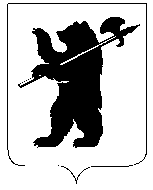 ДЕПАРТАМЕНТ ОБРАЗОВАНИЯМЭРИИ ГОРОДА ЯРОСЛАВЛЯПРИКАЗДЕПАРТАМЕНТ ОБРАЗОВАНИЯМЭРИИ ГОРОДА ЯРОСЛАВЛЯПРИКАЗДЕПАРТАМЕНТ ОБРАЗОВАНИЯМЭРИИ ГОРОДА ЯРОСЛАВЛЯПРИКАЗ05.09.202205.09.2022№ 01-05/ 829О проведении городского дистанционного конкурса «Энциклопедия профессий» 